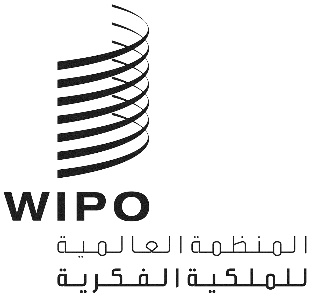 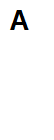 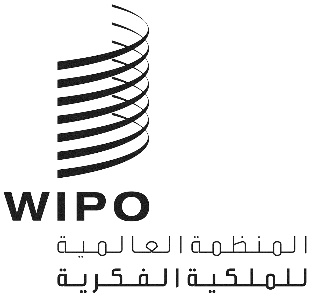 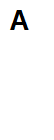 WO/GA/56/1الأصل: بالإنكليزيةالتاريخ: 5 مايو 2023الجمعية العامة للويبوالدورة السادسة والخمسون (الدورة العادية السادسة والعشرون)جنيف، من 6 إلى 14 يوليو 2023تكوين لجنة البرنامج والميزانيةوثيقة من إعداد الأمانةيُنتخب أعضاء لجنة الويبو للبرنامج والميزانية (لجنة الميزانية) لمدة عامين.وقد انتخبت الجمعية العامة للويبو بالإجماع، في اجتماعها الذي عُقد في أكتوبر 2021، الدول التالية أعضاء في لجنة البرنامج والميزانية: الجزائر، الأرجنتين، أرمينيا (2021-2022)، أذربيجان (2021-2022)، بنغلاديش (2021-2022)، بيلاروس (2022-2023)، البرازيل، كندا، شيلي، الصين، كولومبيا، الجمهورية التشيكية، مصر، السلفادور، إستونيا، فرنسا، ألمانيا، غانا، اليونان، غواتيمالا، هنغاريا، الهند، إندونيسيا (2022-2023)، إيران (جمهورية - الإسلامية) (2021-2022)، العراق (2022-2023)، إيطاليا، جامايكا، اليابان، كازاخستان (2021-2022)، كينيا، قيرغيزستان (2022-2023)، ماليزيا (2021-2022)، المكسيك، منغوليا (2022-2023)، المغرب، ناميبيا، نيجيريا، عمان (2022-2023)، باكستان (2021-2022)، بنما، بولندا، قطر (2021-2022)، جمهورية كوريا (2021-2022)، رومانيا، الاتحاد الروسي، المملكة العربية السعودية، صربيا، سنغافورة (2022-2023)، سلوفاكيا، جنوب أفريقيا، إسبانيا، السويد، سويسرا (بحكم وضعها)، الجمهورية العربية السورية (2022-2023)، طاجيكستان (2022- 2023)، تونس، تركيا، تركمانستان (2022-2023)، أوغندا، الإمارات العربية المتحدة (2022-2023)، المملكة المتحدة، الولايات المتحدة الأمريكية، أوزبكستان (2021-2022)، فييت نام (2021-2022) (53).وبما أن ولاية الأعضاء الحاليين في لجنة الميزانية تنقضي هذا العام، يجب أن تنتخب الجمعية العامة للويبو أعضاء جدد. ويجدر التذكير في هذا السياق بأنه منذ الولاية السابقة للجنة الميزانية، حدث تحوّل في تاريخ اجتماعات جمعيات الدول الأعضاء في الويبو في عام 2022، من أكتوبر إلى يوليو. وبناء عليه، من المقترح أن يُنتخب الأعضاء الجدد للفترة التي تبدأ من اختتام هذه الدورة وتمتد إلى اختتام الدورة العادية المقبلة للجمعية العامة في عام 2025.4.	إن الجمعية العامة للويبو مدعوة إلى البتّ في عضوية لجنة البرنامج والميزانية وتكوينها للفترة المنصوص عليها في الفقرة 3 من الوثيقة WO/GA/56/1.[نهاية الوثيقة]